Анкета-заявкана участие в XII  Всероссийском заочном конкурсе учебных проектов в образовательной области «Технология» имени М.И. Гуревича1. Фамилия, имя, отчество автора проекта (полностью) Тимошенко Диана Викторовна2. Фамилия, имя, отчество руководителя проекта (полностью) Ляшко Ирина Васильевна3. Тема проекта Топиарий- дерево счастья4. Адрес образовательной организации Индекс  644082   область (край\округ)           Омская город   Омск  улица  Мельничная    дом 44федеральный телефонный код города 3812телефон/факс (3812)90-06-51e-mail (автора или руководителя) irma50@inbox.ru  (указать обязательно) Дата заполнения 05.05.2019Бюджетное общеобразовательное учреждение города Омска                               «Средняя общеобразовательная школа №53»Творческий проектпо технологии 
«Топиарий-дерево счастья»Работу выполнила: ученица 7 «Б» классаБОУ  г. Омска «Средняя общеобразовательная школа №53»Тимошенко ДианаРуководитель: учитель технологииБОУ  г. Омска «Средняя общеобразовательная школа №53»  Ляшко Ирина Васильевна2019 г.Содержание                                                                                       стр.1. Актуальность темы и обоснование выбора ……………………. 4        2. Исторические сведения …………………………………………...53. Выбор изделия, описание внешнего вида ………………………..73. Выбор инструментов и материалов ………………………………84. Техника безопасности при выполнении работ …………………..95. Описание технологической последовательности ……………….106. Экономический расчёт  ……………………………………………127. Критерии оценивания, самооценка………………………………..128. Реклама  …………………………………………………………….139. Список использованной литературы ……………………………..13Актуальность темы и обоснование выбора.Мне очень нравится заниматься различным рукоделием. На уроках технологии в школе я с удовольствием вышивала, вязала крючком и спицами. А вот с изготовлением швейных изделий как то у меня не очень складывалось. Учитель предложила мне поискать для себя что то новое, необычное. Сейчас в интернете можно найти очень много оригинальных идей. Украшать себя, свой дом, свой мир свойственно любому человеку.Заниматься творчеством сегодня интересно и модно. Куда ни глянь, каждый второй шьет, вышивает, клеит и мастерит. Незаметно для себя, изучая различные виды рукоделия, моё внимание привлекли топиарии. С большой радостью подхватила идею выполнения декоративного дерева – топиарий. Оно может стать и великолепным подарком, и предметом декора в интерьере. Оно красиво, оригинально, доступно и разнообразно в технике исполнения и, наконец, современно.К удовольствию рукодельниц техникой «топиарий» может овладеть каждый,           потому что она не требует специальных навыков.Тема, несомненно, актуальна. Я решила разработать проект по выполнению своего изделия - оригинальное украшение для дома дерево счастья в технике «топиарий».Цель проектаИзготовить изделие топиарий –дерево счастья.Задачи проектаРасширить представления о новых видах декоративно-прикладного искусства;Изучить историю возникновения техники «топиарий»; Исследовать источники информации литературных данных об истории создания техники «топиарий»;Освоить технические условия и приёмы выполнения «топираий»;Изготовить изделие на основе проектной методики изучаемой в школе.История техники топиарийТопиарий или бонсай переводится как «выращенное в подносе». Это искусство выращивания точной копии настоящего дерева, кустарника или травы в миниатюре зародилось около двух тысяч лет назад в Китае, но настоящего расцвета оно достигло в Японии.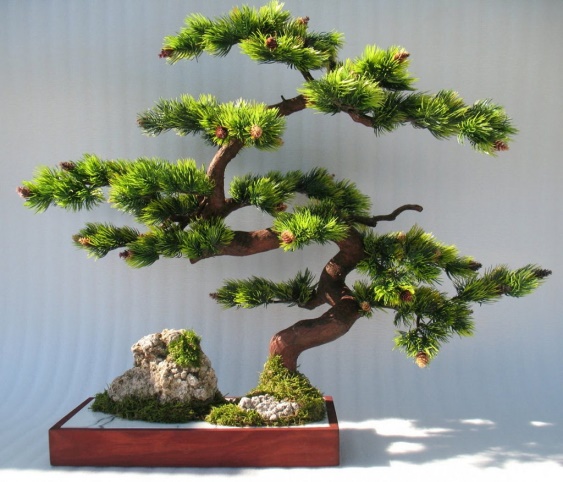 В Древнем Египете и Персии люди научились придавать деревьям и кустарникам геометрические формы. Наиболее известным примером топиарного искусства является одно из семи чудес света — висячие сады Семирамиды в Вавилоне. Точно  неизвестно, существовали ли они. Более корректное имя для этого сооружения - Висячие сады Амитис : именно так звали жену вавилонского царя Навуходоносора II, ради которой сады были созданы. Предположительно располагались в древнем государстве Вавилон, возле современного города Эль-Хилла. Согласно альтернативной версии, основанной на повторной расшифровке клинописных табличек, могли находиться в Ниневии, столице Ассирийского царства, и были построены в начале VII века до н. э.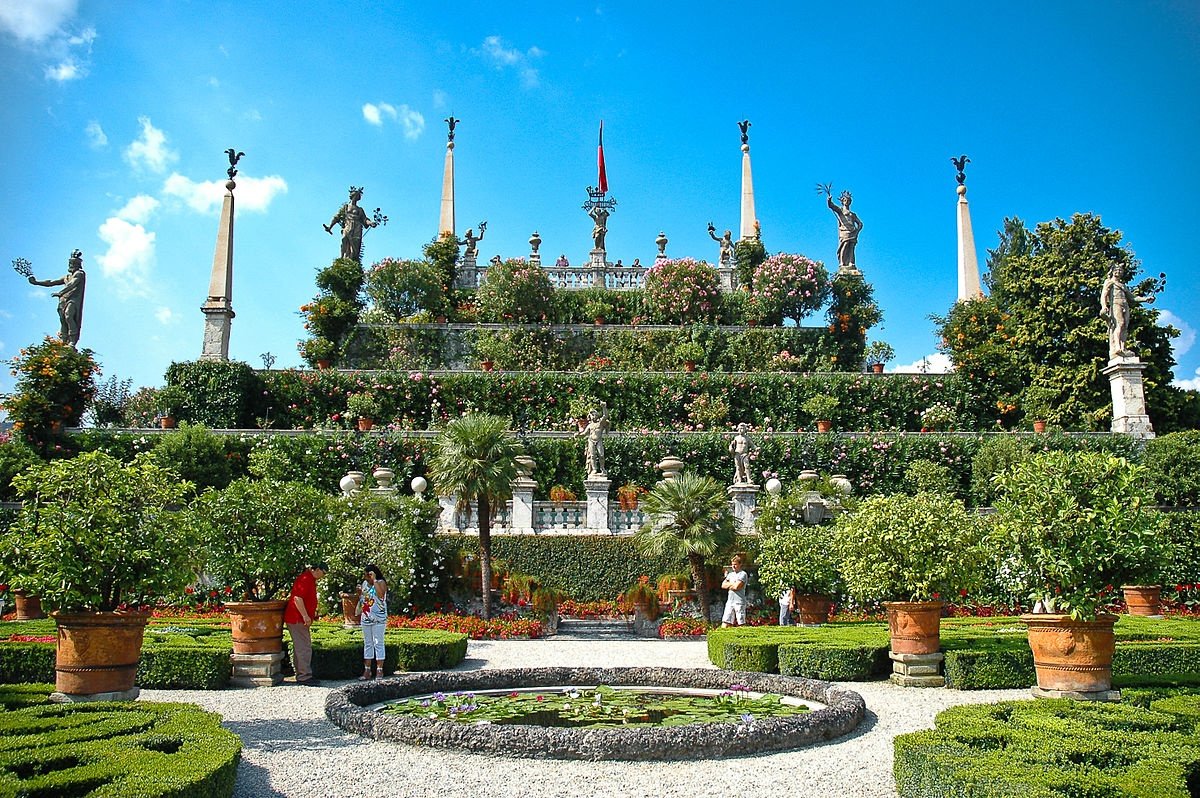 В 16-17 веках история искусства топиариев переживала свой расцвет. Так называемая растительная архитектура стала популярнее садовой флористики. В Россию мода на это искусство пришла в начале 18 века. И здесь можно было увидеть, как он талантлив – русский человек. Фигуры зверей, птиц и людей из кроны деревьев и кустарников поражали и впечатляли, но длилось это всего несколько десятков лет. Моду на топиарии сменила мода на создание садов в ландшафтном стиле, и он, изысканный топиарий, став вновь популярен в 20 веке, теперь уже в виде поделки. В настоящее время стали распространенными искусственные бонсаи, изготовленные из самых различных материалов, которые так же представляют собой миниатюрное деревце с одним или несколькими причудливо изогнутыми стволами. Оригинальные маленькие деревца, для изготовления которых используются натуральные и искусственные материалы, также называют топиарий или европейское дерево. Это декоративная вещь, и только от фантазии создателя зависит, какую крону будет иметь его деревце. Восточные деревца бонсаи, как и топиарии, называют деревьями счастья, а если на веточках закреплены монетки — денежными деревьями, поэтому каждый рад получить подобную поделку в подарок и украсить ею свой дом.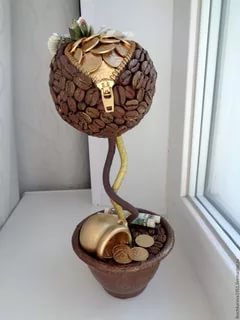 Выбор изделияЕсли в традиционном оригами используется бумага, для канзаши – ткань, а для топиарий много различных материалов: салфетки, ватные диски, орехи, фрукты. кофе, шишки и т.д. В основе техники – создание дерева, которое получается из обклеивания круглой заготовки готовыми цветами, фруктами. Так как  у меня ещё нет большого опыта в изготовлении топиария, я рассмотрела такие варианты: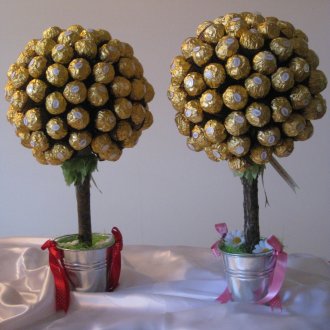 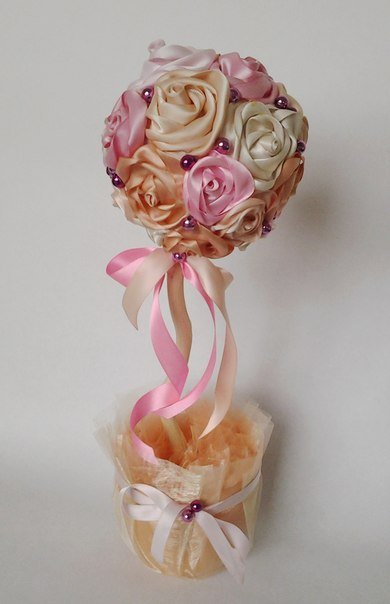 Топиарий из атласных лент будет нежным подарком на 8 марта, а топиарий из конфет точно порадует сладкоежек. Для любителей кофе и отличным украшением в интерьере кухни будет топиарий из кофейных зерен.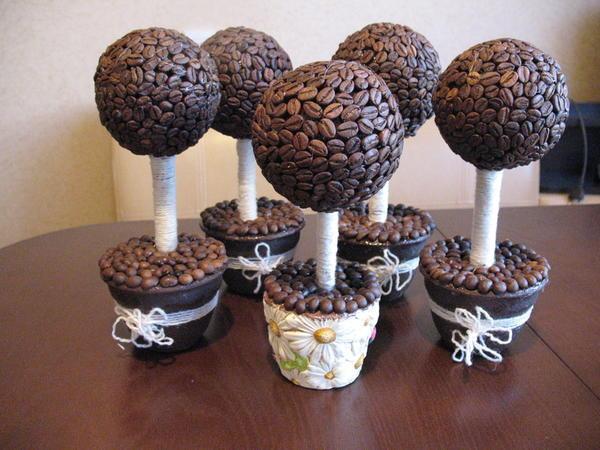 Вариант с кофейными зернами показался мне наиболее приемлемым и не сложным.Выбор инструментов и материалов1.Кофе зерновое;2.Горшок;3.Алебастр(гипс);4.Клей пистолет,3 стержня клея;5.Бичевка(шпагат);6.Ножницы;7.Ленты: коричневая и белая;8.Веточка;9.Бусинки.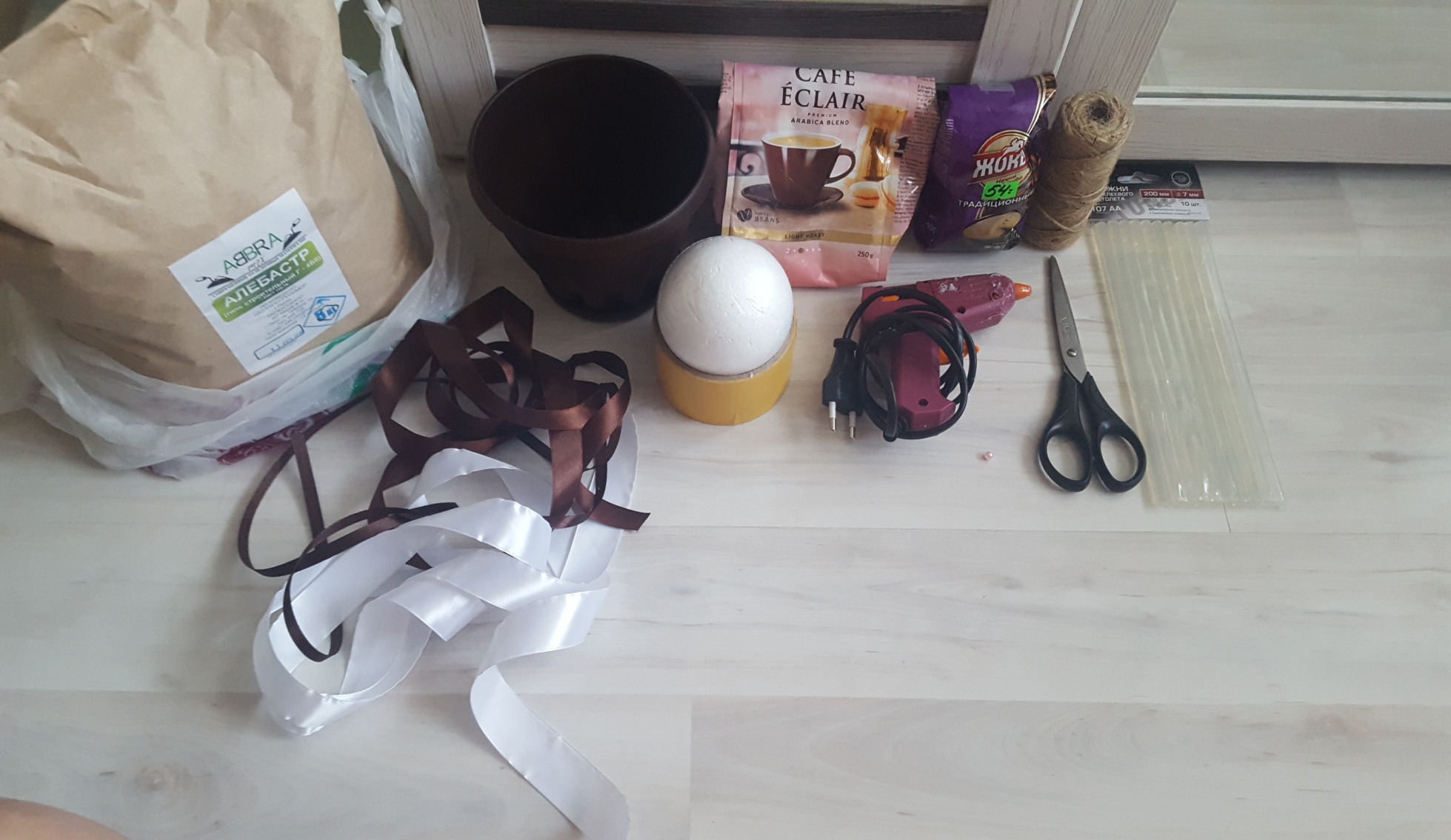 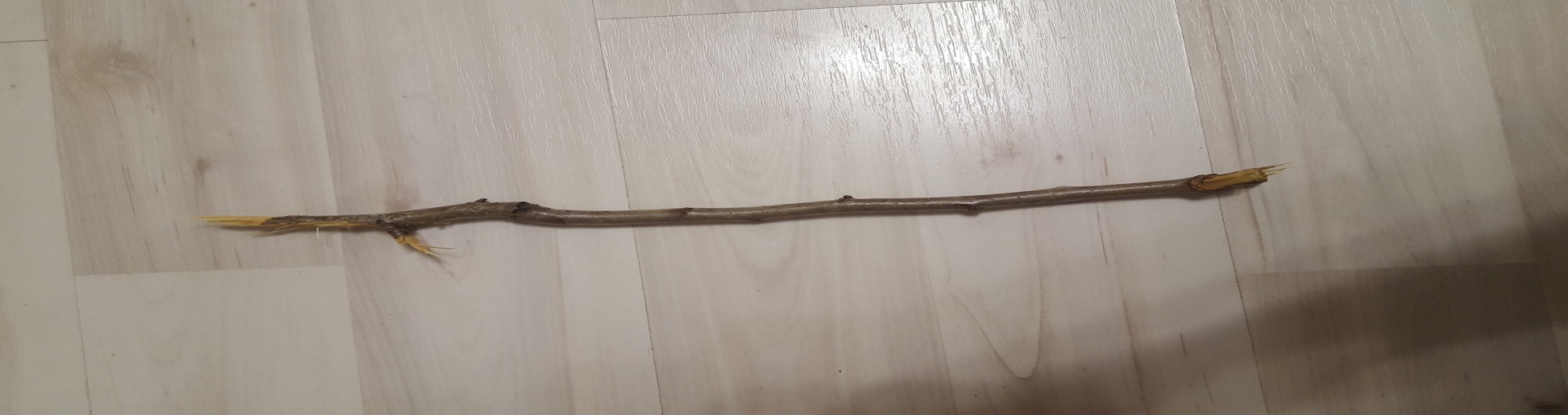 Техника безопасности при выполнении работПри выполнении творческого проекта необходимо соблюдать технику безопасности.Техника безопасности при работе с клеевым пистолетом:заряженный стержнем термоклеевой пистолет вставляем в розетку и нагреваем, трогать его, нажимать на кнопки и т.д. не нужно, пусть греется необходимое время (5-15 минут,).когда клей разогрелся и стал жидким, подносим термоклеевой пистолет к рабочей поверхности и начинаем работу. самое неприятное, что может быть в термоклеевом пистолете - это кончик, раскаленная насадка, откуда вытекает клей. Трогать эту часть пистолета не нужно, можно получить ожог. Будьте внимательны! Клей внутри пистолета разогревается до очень высокой температуры, поэтому работать с ним нужно осторожно, чтобы случайно не обжечься.Техника безопасности при работе с ножницами.1.       Не держи ножницы концами вверх.2.       Не работай с ножницами с ослабленными шарнирами креплений.3.       Не режь ножницами на ходу.4.       Не подходи к товарищу во время резания.5.       Не оставляй ножницы в открытом виде.6.       Передавай ножницы только в закрытом виде кольцами вперед.7.       Клади ножницы на стол так, чтобы они не свешивались за край стола.Технологическая последовательность изготовления изделия 1.Для начала беру пенопластовый шар и крашу его в черный цвет, для того что-бы при обклеивании зерновым кофе не было просвечивающих мест.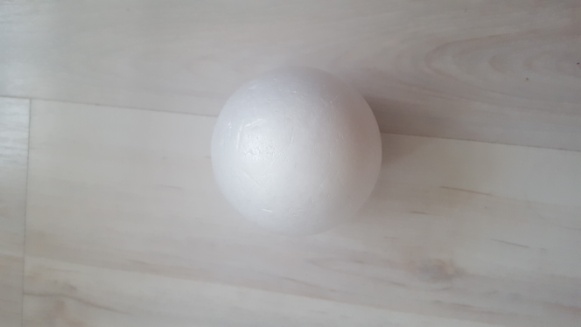 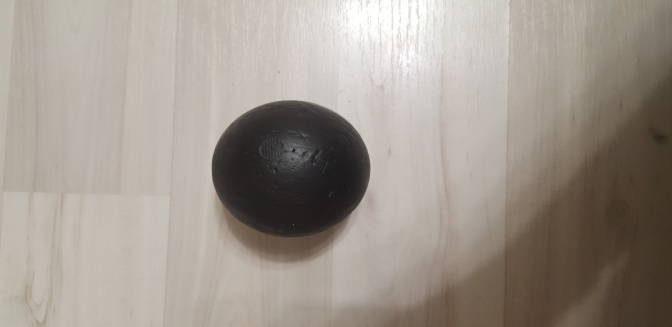 2. Затем веточку обматываю шпагатом и прикрепляю клеем к шару.3.Приступаю к самому процессу, начиная с линии центра, приклеиваю  зёрна кофе вдоль всего шара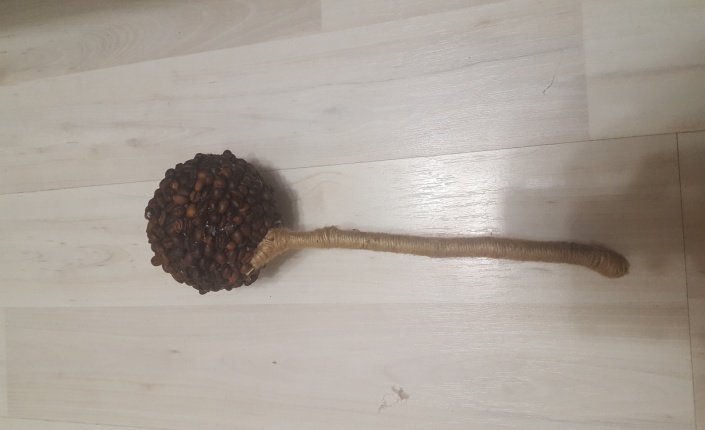 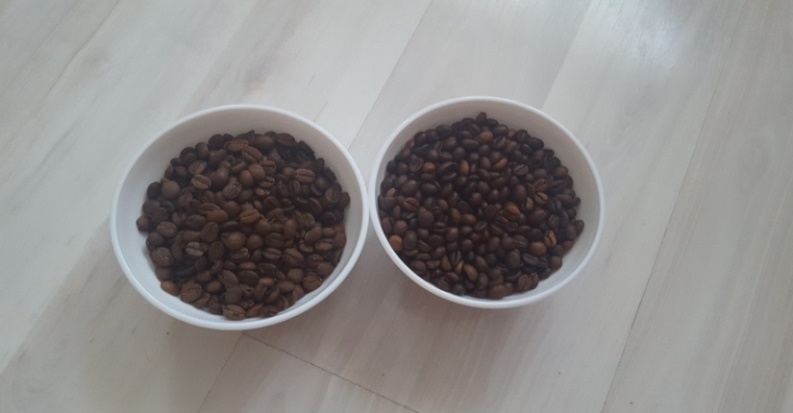 4. Затем   из лент делаю  бантики (5 шт.), приклеиваю к горшку 2 большие и 2 поменьше и одну  к самому дереву;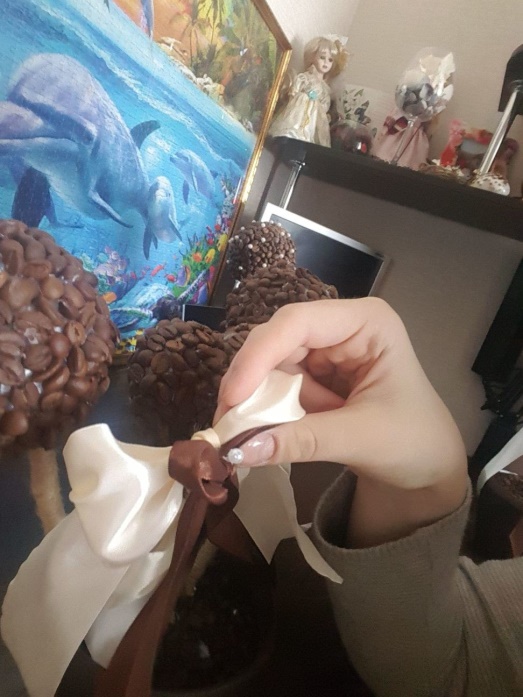 .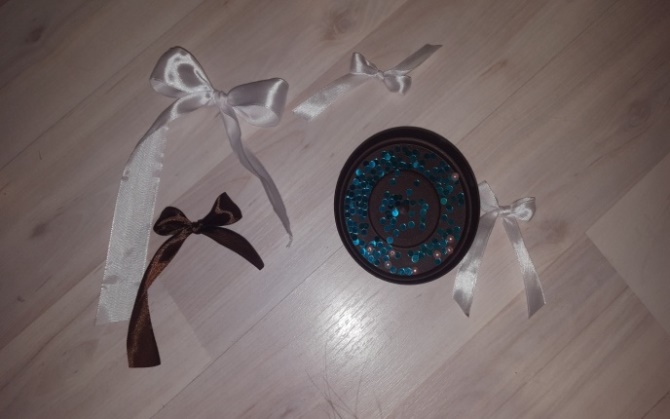 5. Насыпаю в горшок примерно 5-10 ст. ложек гипса и на 2 ст. ложки воды, ставлю своё дерево в эту массу и жду пока она застынет;6. Украшаю шар бусинками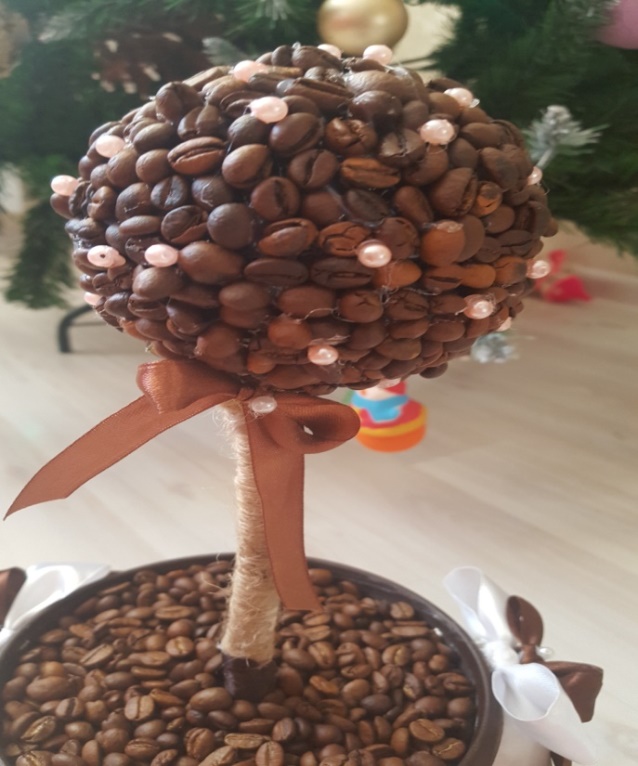 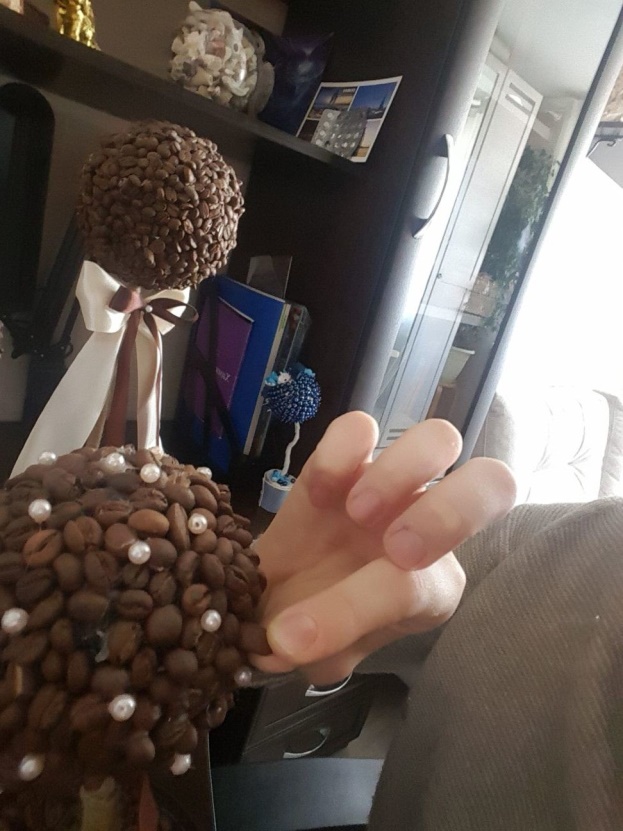 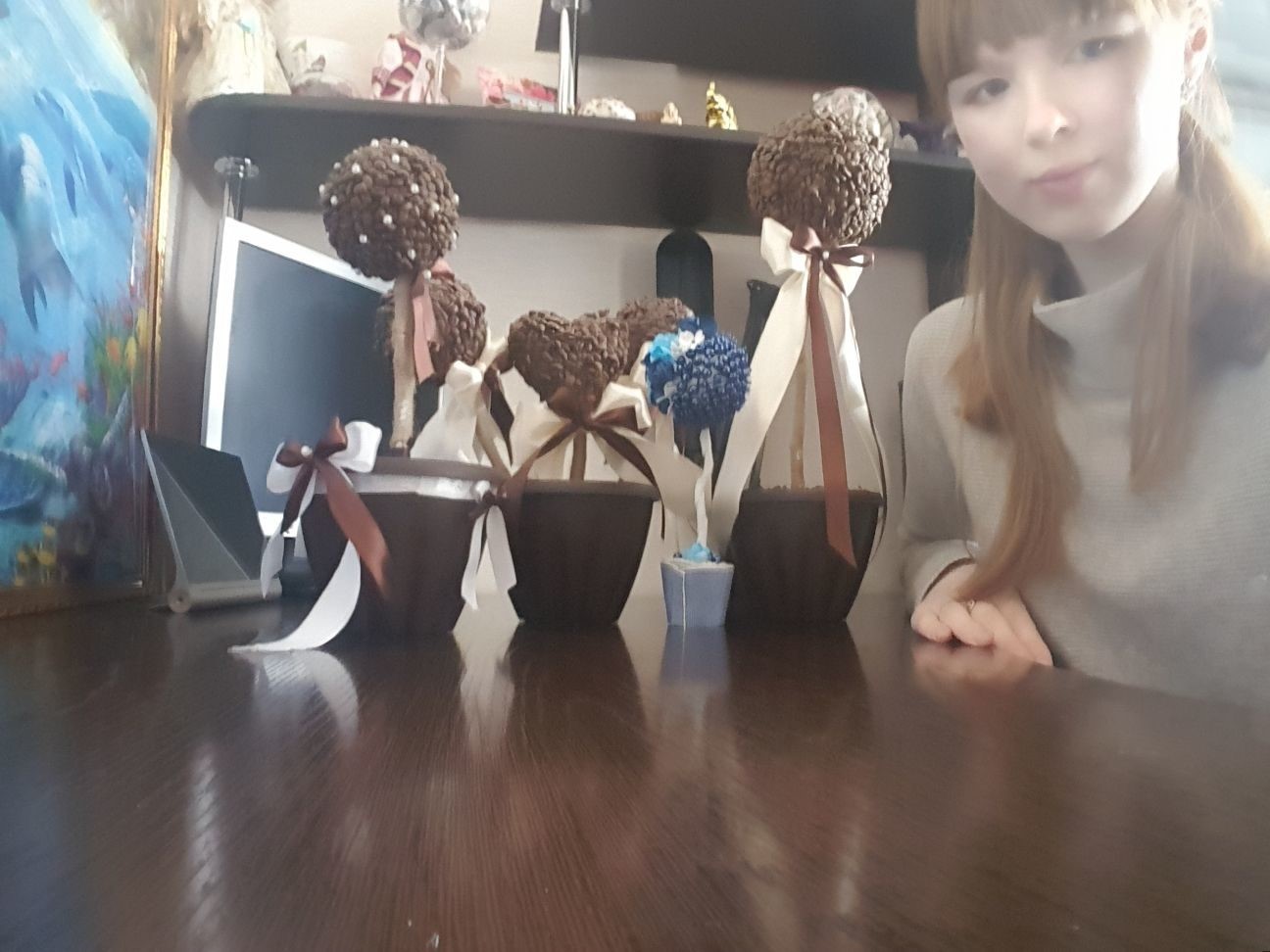 Экономический расчетКритерии оцениванияПолностью соответствует- 2 балла,РефлексияМоя работа выполнена в той последовательности, о которой я рассказала выше. Качество соответствует требованиям. Я считаю, что изделие получилось аккуратным и красивым.Трудности, конечно, были, но я смогла их преодолеть, благодаря терпению и усидчивости. И вот моя работа готова. Я рада, что у меня получилось все, как я задумала, и я выполнила все поставленные задачи, чтобы добиться своей цели. Фантазировать и придумывать, создавать изделия и подарки в различных техниках – это увлекательное занятие, которое не утомляет, поэтому хочется сделать как можно больше. Думаю, такие изделия – отличный подарок своим родным и друзьям, выполненный своими руками.Реклама.За красоту мы любим зерна кофе, 
Их дивный запах, аромат… 
За радость, что приносят людям, 
Им дарят мимолетный взгляд!Хочу увековечить красоту, 
Чтоб унести с собой мечту, 
О грёзах, о любви и о весне, 
Мои подарки согреют души вам.Интернет-ресурыИстория Топиария [Электронный ресурс]: сайт.- Магия рукоделия: URL: http://work-hands.ru/index.php?option=com_content&view=article&id=47&Itemid=56Топиарий своими руками [Электронный ресурс]: сайт.- Ландшафтный дизайн дачного участка: URL: http://101dizain.ru/topiarij-svoimi-rukami/сайт 101 dizain/Топиарий "Фантазия" [Электронный ресурс]: сайт.- Своими руками. Клуб мастеров и мастериц: URL: http://www.by-hand.ru/item/list?tag=%D1%82%D0%BE%D0%BF%D0%B8%D0%B0%D1%80Ярмарка мастеров [Электронный ресурс]: URL: http://www.livemaster.ru/catalogue/tsvety-i-floristika/topiarii5.       https://mirpozitiva.ru/articles/1928-topiarij-svoimi-rukami-poshagovoe-foto.html6.       https://nsportal.ru/ap/library/khudozhestvenno-prikladnoe-tvorchestvo/2018/01/08/topiariy-derevo-schastya-proekt7.      https://www.passionforum.ru/posts/29724-topiarii-i-nemnogo-istorii-o-proishozhdenii-topiarija.html8.      https://homeli.ru/dekor/topiarij/topiariya-etoМатериалКоличество СтоимостьКофе зерновое 50 г/ 30г 150 рублейАлебастр (гипс)1 пачка49 рублейГоршок 1 шт.50 рублейШпагат(бичевка)1 моток30 рублейТермоклей2 стержня40 рублейЛенты 2 шт.32 рублейШар пенопластовый 1 шт.30 рублейИтог 381 рубльОценка проектного изделия Самооценка 1Оригинальность конструкции22Качество изделия23Соответствие изделия проекту24Эстетическое оформление 25Практическая значимость2